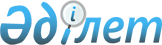 Ерейментау аудандық мәслихатының 2017 жылғы 25 желтоқсандағы № 6С-18/5-17 "2018-2020 жылдарға арналған Ерейментау қаласының, Еркіншілік, Тайбай және Торғай ауылдық округтерінің бюджеттері туралы" шешіміне өзгерістер мен толықтыру енгізу туралыАқмола облысы Ерейментау аудандық мәслихатының 2018 жылғы 3 тамыздағы № 6С-28/3-18 шешімі. Ақмола облысының Әділет департаментінде 2018 жылғы 20 тамызда № 6770 болып тіркелді
      РҚАО-ның ескертпесі.

      Құжаттың мәтінінде түпнұсқаның пунктуациясы мен орфографиясы сақталған.
      Қазақстан Республикасының 2008 жылғы 4 желтоқсандағы Бюджет кодексінің 106-бабының 4-тармағына, Қазақстан Республикасының 2001 жылғы 23 қаңтардағы "Қазақстан Республикасындағы жергілікті мемлекеттік басқару және өзін-өзі басқару туралы" Заңының 6-бабына сәйкес, Ерейментау аудандық мәслихаты ШЕШІМ ҚАБЫЛДАДЫ:
      1. Ерейментау аудандық мәслихатының "2018-2020 жылдарға арналған Ерейментау қаласының, Еркіншілік, Тайбай және Торғай ауылдық округтерінің бюджеттері туралы" 2017 жылғы 25 желтоқсандағы № 6С-18/5-17 (Нормативтік құқықтық актілерді мемлекеттік тіркеу тізілімінде № 6325 болып тіркелген, 2018 жылғы 23 қаңтарда Қазақстан Республикасы нормативтік құқықтық актілерінің электрондық түрдегі эталондық бақылау банкінде жарияланған) шешіміне келесі өзгерістер мен толықтыру енгізілсін:
      келесі мазмұндағы 5-1 тармағымен толықтырылсын:
      "5-1. 2018 жылға арналған Ерейментау қаласының бюджетінде қала әкімі аппаратының жоғары тұрған бюджет алдындағы борышын өтеуге 7 000,0 мың теңге сомасында қарастырылғаны ескерілсін.";
      көрсетілген шешімнің 1, 4, 7 қосымшалары осы шешімнің 1, 2, 3 қосымшаларына сәйкес жаңа редакцияда баяндалсын.
      2. Осы шешім Ақмола облысының Әділет департаментінде мемлекеттік тіркелген күнінен бастап күшіне енеді және 2018 жылдың 1 қаңтарынан бастап қолданысқа енгізіледі.
      "КЕЛІСІЛДІ"
      2018 жылғы 3 тамыз 2018 жылға арналған Ерейментау қаласының бюджеті 2018 жылға арналған Еркіншілік ауылдық округінің бюджеті 2018 жылға арналған Тайбай ауылдық округінің бюджеті
					© 2012. Қазақстан Республикасы Әділет министрлігінің «Қазақстан Республикасының Заңнама және құқықтық ақпарат институты» ШЖҚ РМК
				
      Ерейментау аудандық
мәслихаты сессиясының
төрағасы

Е.Биекенов

      Ерейментау аудандық
мәслихатының хатшысы

Қ.Махметов

      Ерейментау ауданының әкімі

В.Радченко
Ерейментау аудандық мәслихатының
2018 жылғы 3 тамыздағы
№ 6С-28/3-18 шешіміне
1 қосымша
Ерейментау аудандық мәслихатының
2017 жылғы 25 желтоқсандағы
№ 6С-18/5-17 шешіміне
1 қосымша
Санат
Санат
Санат
Санат
Сома
мың теңге
Сынып
Сынып
Сынып
Сома
мың теңге
Сыныпша
Сыныпша
Сома
мың теңге
Атауы
Сома
мың теңге
1
2
3
4
5
I. КІРІСТЕР
61 997,0
1
САЛЫҚТЫҚ ТҮСІМДЕР
54 864,0
01
Табыс салығы
19 338,0
2
Жеке табыс салығы
19 338,0
04
Меншікке салынатын салықтар
35 526,0
1
Мүлікке салынатын салықтар
843,0
3
Жер салығы
1 128,0
4
Көлік құралдарына салынатын салық
33 555,0
05
Тауарларға, жұмыстарға және қызметтерге салынатын ішкі салықтар
0,0
4
Кәсіпкерлік және кәсіби қызметті жүргізгені үшін алынатын алымдар 
0,0
2
САЛЫҚТЫҚ ЕМЕС ТҮСІМДЕР
200,0
01
Мемлекеттік меншіктен түсетін кірістер
0,0
5
Мемлекет меншігіндегі мүлікті жалға беруден түсетін кірістер
0,0
04
Мемлекеттік бюджеттен қаржыландырылатын, сондай-ақ Қазақстан Республикасы Ұлттық Банкінің бюджетінен (шығыстар сметасынан) ұсталатын және қаржыландырылатын мемлекеттік мекемелер салатын айыппұлдар, өсімпұлдар, санкциялар, өндіріп алулар
0,0
1
Мұнай секторы ұйымдарынан түсетін түсімдерді қоспағанда, мемлекеттік бюджеттен қаржыландырылатын, сондай-ақ Қазақстан Республикасы Ұлттық Банкінің бюджетінен (шығыстар сметасынан) ұсталатын және қаржыландырылатын мемлекеттік мекемелер салатын айыппұлдар, өсімпұлдар, санкциялар, өндіріп алулар
0,0
06
Басқа да салықтық емес түсімдер
200,0
1
Басқа да салықтық емес түсімдер
200,0
3
НЕГІЗГІ КАПИТАЛДЫ САТУДАН ТҮСЕТІН ТҮСІМДЕР
0,0
01
Мемлекеттік мекемелерге бекітілген мемлекеттік мүлікті сату
0,0
1
Мемлекеттік мекемелерге бекітілген мемлекеттік мүлікті сату
0,0
4
ТРАНСФЕРТТЕРДІҢ ТҮСІМДЕРІ
6 933,0
02
Мемлекеттік басқарудың жоғары тұрған органдарынан түсетін трансферттер
6 933,0
3
Аудандардың (облыстық маңызы бар қаланың) бюджетінен трансферттер
6 933,0
Функционалдық топ
Функционалдық топ
Функционалдық топ
Функционалдық топ
Сома
мың теңге
Бюджеттік бағдарламалардың әкімшісі
Бюджеттік бағдарламалардың әкімшісі
Бюджеттік бағдарламалардың әкімшісі
Сома
мың теңге
Бағдарлама
Бағдарлама
Сома
мың теңге
Атауы
Сома
мың теңге
1
2
3
4
5
II. Шығындар
61 997,0
01
Жалпы сипаттағы мемлекеттік қызметтер
22 507,0
124
Аудандық маңызы бар қала, ауыл, кент, ауылдық округ әкімінің аппараты
22 507,0
001
Аудандық маңызы бар қала, ауыл, кент, ауылдық округ әкімінің қызметін қамтамасыз ету жөніндегі қызметтер
22 507,0
022
Мемлекеттік органның күрделі шығыстары
0,0
04
Білім беру
2 200,0
124
Аудандық маңызы бар қала, ауыл, кент, ауылдық округ әкімінің аппараты
2 200,0
005
Ауылдық жерлерде оқушыларды мектепке дейін тегін алып баруды және кері алып келуді ұйымдастыру
2 200,0
07
Тұрғын үй-коммуналдық шаруашылық
37 290,0
124
Аудандық маңызы бар қала, ауыл, кент, ауылдық округ әкімінің аппараты
37 290,0
008
Елді мекендердегі көшелерді жарықтандыру
19 025,9
009
Елді мекендердің санитариясын қамтамасыз ету
8 281,0
010
Жерлеу орындарын ұстау және туыстары жоқ адамдарды жерлеу
1 318,3 
011
Елді мекендерді абаттандыру мен көгалдандыру
8 664,8
08
Мәдениет, спорт, туризм және ақпараттық кеңістiк
0,0
124
Аудандық маңызы бар қала, ауыл, кент, ауылдық округ әкімінің аппараты
0,0
028
Жергілікті деңгейде дене шынықтыру-сауықтыру және спорттық іс-шараларды өткізу
0,0
III. Қаржы активтерімен жасалатын операциялар бойынша сальдо
0,0
Қаржы активтерін сатып алу
0,0
13
Басқалар
0,0
124
Аудандық маңызы бар қала, ауыл, кент, ауылдық округ әкімінің аппараты
0,0
065
Заңды тұлғалардың жарғылық капиталын қалыптастыру немесе ұлғайту
0,0
IV. Бюджет тапшылығы (профициті)
0,0
V. Бюджет тапшылығын қаржыландыру (профицитін пайдалану)
0,0
Қарыздар түсімі
7 000,0
7
Қарыздар түсімі
7 000,0
01
Мемлекеттік ішкі қарыздар
7 000,0
2
Қарыз алу келісім-шарттары
7 000,0
16
Қарыздарды өтеу
7 000,0
124
Аудандық маңызы бар қала, ауыл, кент, ауылдық округ әкімінің аппараты
7 000,0
056
Аудандық маңызы бар қала, ауыл, кент, ауылдық округ әкімі аппаратының жоғары тұрған бюджет алдындағы борышын өтеу
7 000,0
8
Бюджет қаражаттарының пайдаланылатын қалдықтары
0,0
01
Бюджет қаражаты қалдықтары
0,0
1
Бюджет қаражатының бос қалдықтары
0,0Ерейментау аудандық мәслихатының
2018 жылғы 3 тамыздағы
№ 6С-28/3-18 шешіміне
2 қосымша
Ерейментау аудандық мәслихатының
2017 жылғы 25 желтоқсандағы
№ 6С-18/5-17 шешіміне
4 қосымша
Санат
Санат
Санат
Санат
Сома
мың теңге
Сынып
Сынып
Сынып
Сома
мың теңге
Сыныпша
Сыныпша
Сома
мың теңге
Атауы
Сома
мың теңге
1
2
3
4
5
I. КІРІСТЕР
21 817,0
1
САЛЫҚТЫҚ ТҮСІМДЕР
7 337,0
01
Табыс салығы
1 262,0
2
Жеке табыс салығы
1 262,0
04
Меншікке салынатын салықтар
6 075,0
1
Мүлікке салынатын салықтар
49,0
3
Жер салығы
163,0
4
Көлік құралдарына салынатын салық
5 863,0
05
Тауарларға, жұмыстарға және қызметтерге салынатын ішкі салықтар
0,0
4
Кәсіпкерлік және кәсіби қызметті жүргізгені үшін алынатын алымдар
0,0
2
САЛЫҚТЫҚ ЕМЕС ТҮСІМДЕР
313,0
01
Мемлекеттік меншіктен түсетін кірістер
253,0
5
Мемлекет меншігіндегі мүлікті жалға беруден түсетін кірістер
253,0
04
Мемлекеттік бюджеттен қаржыландырылатын, сондай-ақ Қазақстан Республикасы Ұлттық Банкінің бюджетінен (шығыстар сметасынан) ұсталатын және қаржыландырылатын мемлекеттік мекемелер салатын айыппұлдар, өсімпұлдар, санкциялар, өндіріп алулар
0,0
1
Мұнай секторы ұйымдарынан түсетін түсімдерді қоспағанда, мемлекеттік бюджеттен қаржыландырылатын, сондай-ақ Қазақстан Республикасы Ұлттық Банкінің бюджетінен (шығыстар сметасынан) ұсталатын және қаржыландырылатын мемлекеттік мекемелер салатын айыппұлдар, өсімпұлдар, санкциялар, өндіріп алулар
0,0
06
Басқа да салықтық емес түсімдер
60,0
1
Басқа да салықтық емес түсімдер
60,0
3
НЕГІЗГІ КАПИТАЛДЫ САТУДАН ТҮСЕТІН ТҮСІМДЕР
0,0
01
Мемлекеттік мекемелерге бекітілген мемлекеттік мүлікті сату
0,0
1
Мемлекеттік мекемелерге бекітілген мемлекеттік мүлікті сату
0,0
4
ТРАНСФЕРТТЕРДІҢ ТҮСІМДЕРІ
14 167,0
02
Мемлекеттік басқарудың жоғары тұрған органдарынан түсетін трансферттер
14 167,0
3
Аудандардың (облыстық маңызы бар қаланың) бюджетінен трансферттер
14 167,0
Функционалдық топ
Функционалдық топ
Функционалдық топ
Функционалдық топ
Сома
мың теңге
Бюджеттік бағдарламалардың әкімшісі
Бюджеттік бағдарламалардың әкімшісі
Бюджеттік бағдарламалардың әкімшісі
Сома
мың теңге
Бағдарлама
Бағдарлама
Сома
мың теңге
Атауы
Сома
мың теңге
1
2
3
4
5
II. Шығындар
21 817,0
01
Жалпы сипаттағы мемлекеттік қызметтер
15 450,0
124
Аудандық маңызы бар қала, ауыл, кент, ауылдық округ әкімінің аппараты
15 450,0
001
Аудандық маңызы бар қала, ауыл, кент, ауылдық округ әкімінің қызметін қамтамасыз ету жөніндегі қызметтер
15 150,0
022
Мемлекеттік органның күрделі шығыстары
300,0
04
Білім беру
0,0 
124
Аудандық маңызы бар қала, ауыл, кент, ауылдық округ әкімінің аппараты
0,0
005
Ауылдық жерлерде оқушыларды мектепке дейін тегін алып баруды және кері алып келуді ұйымдастыру
0,0
07
Тұрғын үй-коммуналдық шаруашылық
5 967,0
124
Аудандық маңызы бар қала, ауыл, кент, ауылдық округ әкімінің аппараты
5 967,0
008
Елді мекендердегі көшелерді жарықтандыру
625,0
009
Елді мекендердің санитариясын қамтамасыз ету
2 000,0
010
Жерлеу орындарын ұстау және туыстары жоқ адамдарды жерлеу
500,0
011
Елді мекендерді абаттандыру мен көгалдандыру
2 842,0
08
Мәдениет, спорт, туризм және ақпараттық кеңістiк
400,0
124
Аудандық маңызы бар қала, ауыл, кент, ауылдық округ әкімінің аппараты
400,0
028
Жергілікті деңгейде дене шынықтыру-сауықтыру және спорттық іс-шараларды өткізу
400,0
III. Қаржы активтерімен жасалатын операциялар бойынша сальдо
0,0
Қаржы активтерін сатып алу
0,0
13
Басқалар
0,0
124
Аудандық маңызы бар қала, ауыл, кент, ауылдық округ әкімінің аппараты
0,0
065
Заңды тұлғалардың жарғылық капиталын қалыптастыру немесе ұлғайту
0,0
IV. Бюджет тапшылығы (профициті)
0,0
V. Бюджет тапшылығын қаржыландыру (профицитін пайдалану)
0,0
8
Бюджет қаражаттарының пайдаланылатын қалдықтары
0,0
01
Бюджет қаражаты қалдықтары
0,0
1
Бюджет қаражатының бос қалдықтары
0,0Ерейментау аудандық мәслихатының
2018 жылғы 3 тамыздағы
№ 6С-28/3-18 шешіміне
3 қосымша
Ерейментау аудандық мәслихатының
2017 жылғы 25 желтоқсандағы
№ 6С-18/5-17 шешіміне
7 қосымша
Санат
Санат
Санат
Санат
Сома
мың теңге
Сынып
Сынып
Сынып
Сома
мың теңге
Сыныпша
Сыныпша
Сома
мың теңге
Атауы
Сома
мың теңге
1
2
3
4
5
I. КІРІСТЕР
21 578,0
1
САЛЫҚТЫҚ ТҮСІМДЕР
3 671,0
01
Табыс салығы
427,0
2
Жеке табыс салығы
427,0
04
Меншікке салынатын салықтар
3 244,0
1
Мүлікке салынатын салықтар
21,0
3
Жер салығы
141,0
4
Көлік құралдарына салынатын салық
3 082,0
05
Тауарларға, жұмыстарға және қызметтерге салынатын ішкі салықтар
0,0
4
Кәсіпкерлік және кәсіби қызметті жүргізгені үшін алынатын алымдар
0,0
2
САЛЫҚТЫҚ ЕМЕС ТҮСІМДЕР
485,0
01
Мемлекеттік меншіктен түсетін кірістер
385,0
5
Мемлекет меншігіндегі мүлікті жалға беруден түсетін кірістер
385,0
04
Мемлекеттік бюджеттен қаржыландырылатын, сондай-ақ Қазақстан Республикасы Ұлттық Банкінің бюджетінен (шығыстар сметасынан) ұсталатын және қаржыландырылатын мемлекеттік мекемелер салатын айыппұлдар, өсімпұлдар, санкциялар, өндіріп алулар
50,0
1
Мұнай секторы ұйымдарынан түсетін түсімдерді қоспағанда, мемлекеттік бюджеттен қаржыландырылатын, сондай-ақ Қазақстан Республикасы Ұлттық Банкінің бюджетінен (шығыстар сметасынан) ұсталатын және қаржыландырылатын мемлекеттік мекемелер салатын айыппұлдар, өсімпұлдар, санкциялар, өндіріп алулар
50,0
06
Басқа да салықтық емес түсімдер
50,0
1
Басқа да салықтық емес түсімдер
50,0
3
НЕГІЗГІ КАПИТАЛДЫ САТУДАН ТҮСЕТІН ТҮСІМДЕР
0,0
01
Мемлекеттік мекемелерге бекітілген мемлекеттік мүлікті сату
0,0
1
Мемлекеттік мекемелерге бекітілген мемлекеттік мүлікті сату
0,0
4
ТРАНСФЕРТТЕРДІҢ ТҮСІМДЕРІ
17 422,0
02
Мемлекеттік басқарудың жоғары тұрған органдарынан түсетін трансферттер
17 422,0
3
Аудандардың (облыстық маңызы бар қаланың) бюджетінен трансферттер
17 422,0
Функционалдық топ
Функционалдық топ
Функционалдық топ
Функционалдық топ
Сома
мың теңге
Бюджеттік бағдарламалардың әкімшісі
Бюджеттік бағдарламалардың әкімшісі
Бюджеттік бағдарламалардың әкімшісі
Сома
мың теңге
Бағдарлама
Бағдарлама
Сома
мың теңге
Атауы
Сома
мың теңге
1
2
3
4
5
II. Шығындар
21 578,0
01
Жалпы сипаттағы мемлекеттік қызметтер
15 388,0
124
Аудандық маңызы бар қала, ауыл, кент, ауылдық округ әкімінің аппараты
15 388,0
001
Аудандық маңызы бар қала, ауыл, кент, ауылдық округ әкімінің қызметін қамтамасыз ету жөніндегі қызметтер
15 388,0
022
Мемлекеттік органның күрделі шығыстары
0,0
04
Білім беру
1 294,0
124
Аудандық маңызы бар қала, ауыл, кент, ауылдық округ әкімінің аппараты
1 294,0
005
Ауылдық жерлерде оқушыларды мектепке дейін тегін алып баруды және кері алып келуді ұйымдастыру
1 294,0
07
Тұрғын үй-коммуналдық шаруашылық
4 596,0
124
Аудандық маңызы бар қала, ауыл, кент, ауылдық округ әкімінің аппараты
4 596,0
008
Елді мекендердегі көшелерді жарықтандыру
582,0
009
Елді мекендердің санитариясын қамтамасыз ету
2000,0
010
Жерлеу орындарын ұстау және туыстары жоқ адамдарды жерлеу
314,0
011
Елді мекендерді абаттандыру мен көгалдандыру
1 700,0
08
Мәдениет, спорт, туризм және ақпараттық кеңістiк
300,0
124
Аудандық маңызы бар қала, ауыл, кент, ауылдық округ әкімінің аппараты
300,0
028
Жергілікті деңгейде дене шынықтыру-сауықтыру және спорттық іс-шараларды өткізу
300,0
III. Қаржы активтерімен жасалатын операциялар бойынша сальдо
0,0
Қаржы активтерін сатып алу
0,0
13
Басқалар
0,0
124
Аудандық маңызы бар қала, ауыл, кент, ауылдық округ әкімінің аппараты
0,0
065
Заңды тұлғалардың жарғылық капиталын қалыптастыру немесе ұлғайту
0,0
IV. Бюджет тапшылығы (профициті)
0,0
V. Бюджет тапшылығын қаржыландыру (профицитін пайдалану)
0,0
8
Бюджет қаражаттарының пайдаланылатын қалдықтары
0,0
01
Бюджет қаражаты қалдықтары
0,0
1
Бюджет қаражатының бос қалдықтары
0,0